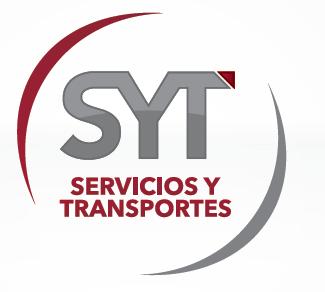 Información sobre rutas del año 2017  “Rutas por donde circulan dichas unidades”esta ruta se ve afectada en su derrotero por las obrasque se llevan a cabo en la línea 3 del tren ligeroRuta 13 de origen a destino:		Sale de col. ángeles de nextipac:san José/río balsas- río nilo- riachuelo- río amazonas- juan manuel ruvalcaba- bellavista- valle de tesistán- av. juan gil preciado/av. juan   pablo ii- industria/paulino navarro- luis pérez verdía/ing. pastor rouaix- venustiano carranza- manuel m. diéguez- obreros de cananea- juan del carmen- periférico norte manuel gómez morín- av. federalismo norte- terminal.Ruta 13 de destino a origen: sale de estación norte del tren ligero:av. fEderalismo norte- obreros de cananea- manuel m. diéguez- venustiano carranza- ing. pastor rouaix/luis pérez verdía- epigmenio preciado/sarcofago- av. juan pablo ii/av. juan gil preciado- jalisco- hidalgo/juan manuel ruvalcaba- río amazonas- riachuelo- río nilo- río balsas/san José- gardenia- terminal.LONGITUD TOTAL DE LA RUTA:		46.6 KMS.esta ruta se ve afectada en su derrotero por las obras que se llevan a cabo en la línea 3 del tren ligeroRuta 24 de origen a destino:Sale de col. nuevo méxico:antiguo camino a tesistán- valle de tesistán- av. acueducto- calz. federalistas- valle de atemajac- av. acueducto- av. santa margarita- av. tesistán- constitución- av. hidalgo- av. juan pablo ii/av. de las américas- av. lópez mateos norte/av. lópez mateos sur- av. santa ana tepetitlán- pino suárez- zaragoza/5 de mayo- juárez- agustín de iturbide- terminal.Ruta 24 de destino a origen:  Sale de santa ana tepetitlán:abasolo- guadalupe victoria/aquiles serdán/av. santa ana tepetitlán- pról. av. lópez mateos sur- retorno en “u” en el puente solectrón- pról. av. lópez mateos sur/av. lópez mateos sur/av. lópez mateos norte- av. de las américas- calle el mixtón/sofía camarena de jiménez- 5 de mayo- av. hidalgo- constitución- av. tesistán- av. santa margarita- av. acueducto- valle de atemajac- calz. federalistas- av. acueducto- valle de tesistán- antiguo camino a tesistán- av. base aérea- vuelta en “u”- antiguo camino a tesistán- atotonilco- terminal.LONGITUD TOTAL DE LA RUTA:		64.1 KMS.esta ruta se ve afectada en su derrotero por las obras que se llevan a cabo en la línea 3 del tren ligeroRuta 161 de origen a destino:Sale de lienzo charro la generala de zapopan:av. hidalgo- constitución- av. tesistán- independencia/industria- av. juan pablo ii/      av. juan gil preciado- carretera federal mex.-23- fracc. puertas del llano- fracc. amaranto- las palomas- fracc. los molinos- ejido copalita- fracc. albaterra- carretera federal mex.-23- fracc. mirador del bosque (en el fracc. mirador del bosque)- av. del bosque- calle sin/nombre- vuelta en “u”- av. del bosque- carretera federal mex.-23- fracc. hda. copala (en el fracc. hda. copala)- av. copala- vuelta        en “u”- av. copala- carretera federal mex.-23- el taray- camino a ampliación de copala (en ampliación de copala)- ocampo- vuelta en “u”- camino a ampliación de copala- carretera federal mex.-23- monticello- terminal.Ruta 161 de destino a origen:  Sale de monticello:carretera federal mex.-23- el taray- fracc. hda. copala (en el fracc. hda. copala)-   av. copala- vuelta en “u”- av. copala- carretera federal mex.-23- fracc. mirador del bosque (en el fracc. mirador del bosque)- av. del bosque- calle sin/nombre- vuelta en “u”- av. del bosque- carretera federal mex.-23- fracc. albaterra- ejido copalita- fracc. los molinos- las palomas- fracc. amaranto- fracc. puertas del llano-         carretera federal mex.-23- av. juan gil preciado/av. juan pablo ii- av. hidalgo- constitución- terminal.LONGITUD TOTAL DE LA RUTA:		67.4 KMS.esta ruta se ve afectada en su derrotero por las obras que se llevan a cabo en la línea 3 del tren ligeroRuta 162 de origen a destino:Sale de lienzo charro la generala de zapopan:av. hidalgo- constitución- av. tesistán- independencia/industria- av. juan pablo ii/     av. juan gil preciado- carretera federal mex.-23- fracc. puertas del llano- lago real- fracc. misión capistrano- lago real- copalita (en copalita)- av. guadalupe- san pablo- camino a las granjas (las granjas)- camino al mesón de copala- entronque camino a copala (en copala)- lópez mateos- plaza principal- calle sin/nombre- vuelta en “u”- lópez mateos- camino a copala- entronque camino al mesón de copala (en el mesón de copala)- calle sin/nombre/camino a valle de los molinos (en valle de los molinos)- calle sin/nombre- av. valle de los molinos- av. valle de zapopan- av. valle de la barca- valle de tesistán- terminal.Ruta 162 de destino a origen:  Sale de valle de los molinos:valle de tesistán- av. valle de zapopan- av. valle de zapotlán- av. valentín vidrio arce- valle del sol- av. valle de zapopan- av. valle de los molinos- calle sin/nombre/camino al mesón de copala (en el mesón de copala)- calle sin/nombre- camino a copalita- entronque camino a copala (en copala)- lópez mateos- plaza principal- calle sin/nombre- vuelta en “u”- lópez mateos- camino a copala- entronque camino a copalita- camino a las granjas (las granjas)- camino a copalita-                     (en copalita)- san pablo- san ignacio- lateral juan gil preciado- lago real- fracc. misión capistrano- lago real- carretera federal mex.-23- fracc. puertas del llano- carretera federal mex.-23- av. juan gil preciado/av. juan pablo ii- av. hidalgo- constitución- terminal.LONGITUD TOTAL DE LA RUTA:		50.1 KMS.esta ruta se ve afectada en su derrotero por las obras que se llevan a cabo en la línea 3 del tren ligeroRuta 163 de origen a destino:Sale de valle de los molinos:valle de tesistán- av. valle de zapopan- av. valle de zapotlán- av. valentín vidrio arce- valle del sol- av. valle de zapopan- av. valle de los molinos- carretera federal mex.-23- fracc. albaterra- ejido copalita- fracc. los molinos (en los molinos)- av. de los molinos- av. molino de la mancha- av. molino de trigo-                       av. torremolinos- av. molino de viento- av. de los molinos- carretera federal       mex.-23- vuelta en “u”- carretera federal mex.-23- las palomas- fracc. amaranto- fracc. puertas del llano- carretera federal mex.-23- av. juan gil preciado/av. juan pablo ii- industria/paulino navarro- calle 5/bandera nacional- av. ávila camacho- av. patria- av. de las américas- av. patria- av. de la presa- av. ávila camacho- mar egeo- mar caspio- circunv. álvarez del castillo- av. ávila camacho- guanajuato- mariano de la barcena/8 de julio- prisciliano sánchez- av. 16 de septiembre- miguel blanco- colón- terminal.Ruta 163 de destino a origen:  Sale de centro metropolitano gdl:colón- av. 16 de septiembre- madero- enrique gonzález mtnez./contreras medellín- eulogio parra- av. federalismo norte- av. plan de san luis- enrique díaz de león-       av. ávila camacho- circunv. atemajac- retorno en “u”- circunv. atemajac- salto del agua- av. de la presa- av. fidel velázquez- lago superior- av. patria- av. ávila camacho- san jorge/calle 7/luis pérez verdía- epigmenio preciado/sarcofago- av. juan pablo ii/av. juan gil preciado- carretera federal mex.-23- fracc. puertas del llano- fracc. amaranto- las palomas- fracc. los molinos (en los molinos)- av. de los molinos- av. molino de viento- av. torremolinos- av. molino de trigo- av. molino de la mancha- av. de los molinos- carretera federal mex.-23- ejido copalita- fracc. albaterra- carretera federal mex.-23- av. valle de los molinos- av. valle de zapopan- av. valle de la barca- valle de tesistán- terminal.LONGITUD TOTAL DE LA RUTA:		69.7 KMS.esta ruta se ve afectada en su derrotero por las obras que se llevan a cabo en la línea 3 del tren ligeroRuta 165 de origen a destino:Sale de glorieta de tránsito y av. alcalde:pról. av. alcalde/carretera federal mex.-54/arroyo hondo/villa de guadalupe/zona de las mesas- carretera federal mex.-54- san isidro- los otates- los camachos- san josé- carretera federal mex.-54- entronque camino a san fco. ixcatán (en san fco. ixcatán)- zaragoza- niños héroes- morelos- plaza principal- terminal.Ruta 165 de destino a origen:  Sale san francisco ixcatán:niños héroes- zaragoza- camino a san fco. ixcatán- entronque carretera federal mex.-54- san josé- los camachos- los otates- san isidro- carretera federal mex.-54- zona de las mesas/villa de guadalupe/arroyo hondo/carretera federal mex.-54/pról. av. alcalde- glorieta la normal- pról. av. alcalde- glorieta de tránsito- terminal.LONGITUD TOTAL DE LA RUTA:		51.3 KMS.esta ruta se ve afectada en su derrotero por las obras que se llevan a cabo en la línea 3 del tren ligeroRuta 166 de origen a destino:Sale de glorieta de tránsito y av. alcalde:pról. av. alcalde/carretera federal mex.-54/arroyo hondo/villa de guadalupe/zona de las mesas- carretera federal mex.-54- entronque camino a san esteban (en san esteban)- gral. miguel orozco/av. hidalgo/av. tateposco- juan vera- terminal.Ruta 166 de destino a origen:  Sale san estebán:juan vera- av. tateposco/av. hidalgo/gral. miguel orozco/camino a san esteban- entronque carretera federal mex.-54- san isidro- carretera federal mex.-54- zona de las mesas/villa de guadalupe/arroyo hondo/carretera federal mex.-54/pról. av. alcalde- glorieta la normal- pról. av. alcalde- glorieta de tránsito- terminal.LONGITUD TOTAL DE LA RUTA:		35.4 KMS.esta ruta se ve afectada en su derrotero por las obras que se llevan a cabo en la línea 3 del tren ligeroRuta 167 de origen a destino:Sale de glorieta de tránsito y av. alcalde:pról. av. alcalde/carretera federal mex.-54/arroyo hondo/villa de guadalupe/zona de las mesas- san isidro- los otates- entronque camino al balneario los camachos (balneario los camachos)- terminal.Ruta 167 de destino a origen:  Sale balneario los camachos:los camachos- camino al balneario los camachos- entronque carretera federal mex.-54- los otates- san isidro- carretera federal mex.-54- zona de las mesas/villa de guadalupe/arroyo hondo/carretera federal mex.-54/pról. av. alcalde- glorieta la normal- pról. av. alcalde- glorieta de tránsito- terminal.LONGITUD TOTAL DE LA RUTA:		35.5 KMS.Ruta 168 de origen a destino:Sale de col. san joaquín gdl:av. presa laurel- pablo valdez- fernando solís/av. san gaspar- pedro moreno- fco. i. madero- hidalgo- independencia- av. tonaltecas- camino a matatlán/av. urbi-quinta- camino a matatlán- rancho san josé- agua negra- el saltillo- camino a matatlán- entronque camino a colimilla (en colimilla)- lázaro cárdenas- camino al aguacate (en el aguacate)- calle sin /nombre- vuelta en “u”- calle sin /nombre- camino a colimilla (en colimilla)- lázaro cárdenas- camino a colimilla- entronque camino a matatlán (en matatlán)- universidad de guadalajara- niños héroes- degollado- terminal.Ruta 168 de destino a origen:  Sale matatlán:degollado- camino a matatlán- entronque camino a colimilla (en colimilla)- lázaro cárdenas- camino al aguacate (en el aguacate)- calle sin /nombre- vuelta en “u”- calle sin /nombre- camino a colimilla (en colimilla)- lázaro cárdenas- camino a colimilla- entronque camino a matatlán- el saltillo- agua negra- rancho san josé- camino a matatlán/av. urbi-quinta- av. tonaltecas- independencia- hidalgo- fco. i. madero- pedro moreno- av. san gaspar/fernando solís- pablo valdez- av. presa laurel- av. presa osorio-terminal.LONGITUD TOTAL DE LA RUTA:		56.3 KMS.esta ruta se ve afectada en su derrotero por las obras que se llevan a cabo en la línea 3 del tren ligeroRuta 170b de origen a destino:Sale de cañón de las flores:av. del bosque- mariano matamoros- hidalgo- carretera federal mex.-15- venta del astillero (en la venta del astillero)- calle paseo- carretera a nextipac- la soledad- juan manuel ruvalcaba- (en nextipac)- manuel m. diéguez- emiliano zapata/camino a las agujas/pról. av. gral. ramón corona- Camino al c.u.c.b.a.- av. del c.u.c.b.a.- (en el c.u.c.b.a.)- vuelta en “u”- av. del c.u.c.b.a.- Camino al c.u.c.b.a.- pról. av. gral. ramón corona/av. santa margarita- av. tesistán- independencia/industria/paulino navarro- calle 5- av. calle “a”/av. atemajac- niños héroes/emiliano zapata- morelos- ramón corona- terminal.Ruta 170b de destino a origen:  Sale estación dermatológico de siteur:ramón corona/aldama- la paz- av. atemajac/av. calle “a”- calle 7/luis pérez verdía epigmenio preciado/sarcofago/libertad- av. tesistán- av. santa margarita/pról. av. gral. ramón corona- Camino al c.u.c.b.a.- av. del c.u.c.b.a.- (en el c.u.c.b.a.)- vuelta      en “u”- av. del c.u.c.b.a.- Camino al c.u.c.b.a.- pról. av. gral. ramón corona/emiliano zapata- (en nextipac)- manuel m. diéguez- juan manuel ruvalcaba- la soledad- carretera a nextipac- venta del astillero (en venta del astillero)- calle paseo- carretera federal  mex.-15- la primavera (en la primavera)- javier mina- ignacio allende- av. del bosque- av. cañón de las flores- terminal.LONGITUD TOTAL DE LA RUTA:		64.3 KMS.esta ruta se ve afectada en su derrotero por las obras que se llevan a cabo en la línea 3 del tren ligeroRuta 172 de origen a destino:Sale de lienzo charro la generala de zapopan:av. hidalgo- constitución- av. tesistán- independencia/industria- av. juan    pablo ii- pról. pino suárez- blvd. de la espuela- melchor ocampo- periférico norte manuel gómez morín- retorno elevado en “u”- periférico norte manuel gómez morín- pról. pino suárez- av. río blanco (en río blanco)- av. río pánuco- independencia- reforma- pról. independencia- camino a el quemado (en el quemado)- melchor ocampo- camino a copalita/lateral juan gil preciado- copalita (en copalita)- av. guadalupe- san pablo- camino al fracc. los molinos- (en fracc. los molinos)- av. de los molinos- av. molino de viento- terminal.Ruta 172 de destino a origen:  Sale de fracc. los molinos:av. molino de viento- av. de los molinos- camino al fracc. los molinos- camino a copalita- (en copalita)- san pablo- san ignacio- lateral juan gil preciado- camino a    el quemado (en el quemado)- melchor ocampo- camino a río blanco (en río blanco)- pról. independencia- reforma- independencia- av. río pánuco/av. río blanco- pról. pino suárez- periférico norte manuel gómez morín- retorno subterraneo en “u”- periférico norte manuel gómez morín- pról. pino suárez- av. juan pablo ii-                    av. hidalgo- constitución- terminal.LONGITUD TOTAL DE LA RUTA:		36.8 KMS.esta ruta se ve afectada en su derrotero por las obras que se llevan a cabo en la línea 3 del tren ligeroRuta 231 de origen a destino:Sale de col. valle del sol-tonalá:pról. ramón corona- pipila- cuitlahuac- angulo/lópez cotilla- av. tonaltecas- emiliano zapata- av. río nilo- circunv. san jacinto- av. san rafael- av. revolución- ejido- linda vista- rafael delgado- av. revolución- mota padilla- pensador mexicano- dr. leonardo oliva- gómez farias- ejercito- av. revolución- calz. independencia sur- av. de la paz- av. 16 de septiembre- madero- enrique gonzález mtnez./contreras medellín- jesús garcía- mariano de la barcena- magisterio- av. ávila camacho- glorieta la normal- pról. av. alcalde/carretera federal mex.-54/arroyo hondo/villa de guadalupe- carretera federal mex.-54- ing. alberto mora lópez- sor juana inés de la cruz- juana de arco- federico garcía lorca- ramón lópez velarde- terminal.Ruta 231 de destino a origen:  Sale col. la coronilla:ramón lópez velarde- agustín lara- juana de arco- sor juana inés de la cruz-           ing. alberto mora lópez- carretera federal mex.-54/villa de guadalupe/arroyo hondo/carretera federal mex.-54/pról. av. alcalde- glorieta la normal- guanajuato- mariano de la barcena/8 de julio- prisciliano sánchez- av. 16 de septiembre- av. de la paz- calz. independencia sur- av. revolución- calz. del ejercito- blvd. gral. marcelino garcía barragán- dr. pérez arce- av. revolución- orozco y berra- medrano- irineo paz- av. revolución- carpinteros- emiliano zapata- carreros- azucena- bernal díaz del castillo- av. río nilo- juárez- av. tonaltecas- constitución/independencia- allende/jazmín- av. de las rosas- cuitlahuac- pipila- pról. ramón corona- rafael gonzález glez.- terminal.LONGITUD TOTAL DE LA RUTA:		55.7 KMS.esta ruta se ve afectada en su derrotero por las obras que se llevan a cabo en la línea 3 del tren ligeroRuta 231c de origen a destino:Sale de loma dorada sur:división del norte- av. loma dorada sur- circuito loma dorada sur- paseo loma dorada sur- av. río nilo- circunv. san jacinto- av. san rafael- av. revolución- ejido- linda vista- rafael delgado- av. revolución- mota padilla- pensador mexicano-          dr. pérez arce/esteban loera- esteban alatorre/san diego- dr. baeza alzaga- garibaldi- belen- jesús garcía- mariano de la barcena- magisterio- av. ávila camacho- glorieta la normal- pról. av. alcalde/carretera federal mex.-54/arroyo hondo/villa de guadalupe- carretera federal mex.-54- chicharo- elote- chicharo- lenteja- chicharo/paseo de los laureles- paseo de las crucesillas- paseo de los ocotes- paseo de los manzanos- terminal.Ruta 231c de destino a origen:  Sale col. los ocotes:paseo de los ocotes- paseo de las crucesillas- paseo de los laureles/chicharo- lenteja- chicharo- elote- chicharo- carretera federal mex.-54/villa de guadalupe/arroyo hondo/carretera federal mex.-54/pról. av. alcalde-glorieta la normal- guanajuato- mariano de la barcena- jesús garcía- pino suárez- juan manuel/federación- román morales/dr. silverio garcía- av. revolución- orozco y berra- medrano- irineo paz- av. revolución- carpinteros- emiliano zapata- carreros- azucena- bernal díaz del castillo- av. río nilo- paseo loma dorada sur- circuito loma dorada sur- loma tacámbaro oriente- división del norte- hda. canutillo- terminal.LONGITUD TOTAL DE LA RUTA:		52.0 KMS.esta ruta se ve afectada en su derrotero por las obras que se llevan a cabo en la línea 3 del tren ligeroRuta 275 de origen a destino:Sale de col. valle del sol-tonalá:pról. ramón corona- pipila- cuitlahuac- angulo/lópez cotilla- av. tonaltecas-           av. tonalá- pról. av. revolución/av. fco. silva romero- zaragoza- ing. tello- hidalgo- huertas- zalatitán- av. niños héroes- blvd. gral. marcelino garcía barragán- calz. del ejercito- av. revolución- calz. independencia sur- av. de la paz- av. 16 de septiembre- madero- enrique gonzález mtnez./contreras medellín- eulogio parra- av. federalismo norte- av. plan de san luis- enrique díaz de león- av. ávila camacho- circunv. atemajac- retorno en “u”- circunv. atemajac- salto del agua- av. de la presa- av. fidel velázquez- lago superior- av. patria- av. ávila camacho- san jorge/          calle 7/luis pérez verdía- epigmenio preciado/sarcofago/libertad- av. tesistán- av. santa margarita- av. acueducto- valle de Atemajac- calz. federalistas- av. acueducto- valle de tesistán- antiguo camino a tesistán- av. base aérea- vuelta en “u”- antiguo camino a tesistán- atotonilco- terminal.Ruta 275 de destino a origen:  Sale de col. nuevo méxico:antiguo camino a tesistán- valle de tesistán- av. acueducto- calz. federalistas- valle de atemajac- av. acueducto- av. santa margarita- av. tesistán- independencia/industria/paulino navarro- calle 5/bandera nacional- av. ávila camacho- av. patria- av. de las américas- av. patria- av. de la presa- av. ávila camacho- mar egeo- mar caspio- circunv. álvarez del castillo- av. ávila camacho- guanajuato- mariano de la barcena/8 de julio- prisciliano sánchez- av. 16 de septiembre- av. de la paz- calz. independencia sur- av. revolución- calz. del ejercito- blvd. gral. marcelino garcía barragán- av. niños héroes- porvenir/tonalá- av. revolución/av. fco. silva romero/prol. av. revolución- av. tonalá- cruz blanca/galeana- insurgentes/allende/jazmín- av. de las rosas- cuitlahuac- pipila- pról. ramón corona- rafael gonzález glez.- terminal.LONGITUD TOTAL DE LA RUTA:		65.8 KMS.esta ruta se ve afectada en su derrotero por las obras que se llevan a cabo en la línea 3 del tren ligeroRuta 275b1 de origen a destino:Sale de san josé del 15:alvaro obregón- plan de guadalupe- av. del campesino- venustiano carranza- benito juárez/gregorio torres- carretera a el castillo- carretera a san martín/narciso mendoza- pedro moreno/insurgentes- fco. villa- independencia- justo sierra- porfirio díaz/18 de marzo- hipodromo- puerto campeche- prol. av. revolución-            av. tonalá- vuelta en “u”- av. tonalá- pról. av. revolución/av. fco. silva romero- zaragoza- ing. tello- hidalgo- huertas- zalatitán- av. niños héroes- blvd. gral. marcelino garcía barragán- calz. del ejercito- av. revolución- calz. independencia sur- av. de la paz- av. 16 de septiembre- madero- enrique gonzález mtnez./contreras medellín- jesús garcía- mariano de la barcena- magisterio- av. ávila camacho- glorieta la normal- pról. av. alcalde/carretera federal mex.-54/arroyo hondo/carretera federal mex.-54- san pedro- febronio lara- pio quinto enríquez- maría san juan- terminal.Ruta 275b1 de destino a origen:  Sale col. villa de guadalupe:pio quinto enríquez- febronio lara- san pedro- carretera federal mex.-54/arroyo hondo/carretera federal mex.-54/pról. av. alcalde-glorieta la normal- guanajuato- mariano de la barcena/8 de julio- prisciliano sánchez- av. 16 de septiembre- av. de la paz- calz. independencia sur- av. revolución- calz. del ejercito- blvd. gral. marcelino garcía barragán- av. niños héroes- porvenir/tonalá- av. revolución/        av. fco. silva romero/prol. av. revolución- 18 de marzo- dionisio rodríguez- flores magón/javier mina- justo sierra- independencia/16 de septiembre- narciso mendoza/ carretera a san martín- carretera a el castillo- gregorio torres/benito juárez- venustiano carranza- av. del campesino- plan de guadalupe- alvaro obregón- terminal.LONGITUD TOTAL DE LA RUTA:		60.9 KMS.esta ruta se ve afectada en su derrotero por las obras que se llevan a cabo en la línea 3 del tren ligeroRuta 275b2 de origen a destino:Sale de col. potrero del gato:SAN RAMÒN- san francisco/las trojes- av. del saúz/antiguo camino a la penal- san juan- lázaro cárdenas- Ejido Los Puestos- Priv. Margarito Hurtado- Educación- 20 de Noviembre- Priv. Articulo 3ro.- Hilario Reyes- La Garita- santa isabel- guilermo “memo” garibay- ángel “zapopan” romero- josé lico cortina- hidalgo- JOSEFA ORTIZ DE DOMÍNGUEZ- Santa Cecilia- carretera a san martín/Narciso Mendoza- PEDRO MORENO/INSURGENTES- FCO. VILLA- INDEPENDENCIA- Justo Sierra- PORFIRIO DÍAZ/18 de Marzo- Hipódromo- Puerto Campeche- pról. av. revolución- Av. TonalÁ- retorno EN “U”- av. tonalá- pról. av. revolución/av. fco. silva romero- zaragoza- ing. tello- hidalgo- Carrillo Puerto- Rosales- Carrillo Puerto- Av. Río Nilo- AMADO Aguirre- Av. Presidentes- Ramón López Velarde- justo corro- gral. carlos fuero- av. revolución- mota padilla- pensador mexicano- DR. PÉREZ ARCE/ESTEBAN LOERA- ESTEBAN ALATORRE/San Diego- Dr. Baeza Alzaga- GaribalI- belen- jesús garcía- mariano de la barcena- magisterio- av. ávila camacho- glorieta la normal- Pról. Alcalde/Carretera FederAL 54/arroyo hondo- 16 de septiembre- pablo hipolito hernández- ignacio espinoza/nogál- edgar alan poe- terminal.Ruta 275b2 de destino a origen:  Sale col. la higuera:nogál/Ignacio espinoza- pablo hipolito hernández- 16 de septiembre- carretera federal mex.-54/arroyo hondo/carretera federal mex.-54/pról. av. alcalde- glorieta la normal- guanajuato- mariano de la barcena- jesús garcía- pino suárez- juan manuel/federación- román morales/dr. silverio garcía- av. revolución- av. revolución- orozco y berra- medrano- irineo paz- av. revolución- carpinteros- emiliano zapata- av. del Chamizal- Jalisco- Zalatitán- Allende/ 5 de Mayo- porvenir/tonalá- río seco- calz. lázaro cárdenas- pról. revolución- 18 de Marzo- Dionisio Rodríguez- Flores Magón/Javier Mina- Justo Sierra- Independencia/16 de septiembre- Narciso Mendoza/carretera a san martín- Santa Cecilia/JOSEFA ORTIZ DE DOMÍNGUEZ-   14 de Febrero- 15 de Septiembre- 8 de  Octubre- 1° de Agosto- santa isabel- La Garita- san juan- antiguo camino a la penal/av. del saúz- las trojes/san francisco- SAN RAMÓN- terminal.LONGITUD TOTAL DE LA RUTA:		61.3 KMS.esta ruta se ve afectada en su derrotero por las obras que se llevan a cabo en la línea 3 del tren ligeroRuta 275f de origen a destino:Sale de nextipac:juan manuel ruvalcaba- bellavista- valle de tesistán- av. juan gil preciado/av. juan pablo ii- industria/paulino navarro- calle 5/bandera nacional- av. ávila camacho- av. patria- av. de las américas- av. patria- av. de la presa- av. ávila camacho- mar egeo- mar caspio- circunv. álvarez del castillo- av. ávila camacho- guanajuato- mariano de la barcena- jesús garcía- santa mónica- reforma- terminal.Ruta 275f de destino a origen:  Sale centro metropolitano gdl:santa mónica- san felipe- av. federalismo norte- av. plan de san luis- enrique díaz de león- av. ávila camacho- circunv. atemajac- retorno en “u”- circunv. atemajac- salto del agua- av. de la presa- av. fidel velázquez- lago superior- av. patria- av. ávila camacho- san jorge/calle 7/luis pérez verdía- epigmenio preciado/sarcofago- av. juan pablo ii/av. juan gil preciado- jalisco- hidalgo/juan manuel ruvalcaba- manuel m. Diéguez- terminal.LONGITUD TOTAL DE LA RUTA:		60.4 KMS.esta ruta se ve afectada en su derrotero por las obras que se llevan a cabo en la línea 3 del tren ligeroRuta 275fconos de origen a destino:Sale de prados de santa lucia:av. santa lucia- juan manuel ruvalcaba- bellavista- valle de tesistán- av. juan gil preciado/av. juan pablo ii- av. hidalgo- constitución- terminal.Ruta 275fconos de destino a origen:  sale de lienzo charro la generala de zapopan:av. hidalgo- constitución- av. tesistán- independencia/industria- av. juan pablo ii/     av. juan gil preciado- jalisco- hidalgo/juan manuel ruvalcaba- av. santa lucia- av. de los lirios- vuelta en “u”- av. santa lucia- josefa ortiz de domínguez- terminal.LONGITUD TOTAL DE LA RUTA:		33.3 KMS.Ruta 368 de origen a destino:Sale de col. basilio badillo:antonio caso/ruperto garcía de alba- pról. gigantes- capuchinas- flor de loto-      av. zalatitán/av. zapotlanejo- periférico norte manuel gómez morín/lateral periférico norte manuel gómez morín- av. santa margarita- calz. federalistas-         av. jesús- terminal.Ruta 368 de destino a origen:  Sale trompo mágico:calz. federalistas- av. santa margarita- lateral periférico norte manuel gómez morín- av. juan pablo ii- av. fernando aranguren- lateral periférico norte manuel gómez morín/periférico norte manuel gómez morín- av. zapotlanejo/av. zalatitán- flor de loto- capuchinas- pról. gigantes- ruperto garcía de alba/antonio caso- antonia corona- terminal.LONGITUD TOTAL DE LA RUTA:		50.5 KMS.Ruta 368cut de origen a destino:Sale de estación norte tren ligero:periférico norte manuel gómez morín/nuevo periférico oriente- entronque carretera federal mex.-80- vuelta en “u” en av. de las rosas- (en la jauja)- carretera federal mex.-80- entronque nuevo periférico oriente- camino al centro universitario de tonalá (centro universitario de tonalá)- terminal.Ruta 368cut de destino a origen:  Sale de centro universitario de tonalá:camino centro universitario de tonalá- nuevo periférico oriente- vuelta en “u” de contra flujo en el corredor industrial el CASTILLO- nuevo periférico oriente- fracc. parques del castillo- nuevo periférico oriente- entronque carretera federal mex.-80- vuelta en “u” en álvaro obregón- (en san miguel de la punta)- carretera federal mex.-80- entronque nuevo periférico oriente/periférico norte manuel gómez morín- av. tabachines- glorieta de tabachines- periférico norte manuel gómez morín- estación norte tren ligero- av. federalismo norte- terminal.LONGITUD TOTAL DE LA RUTA:		75.1 KMS.Ruta 371 de origen a destino circuito:Sale de col. san joaquín vía-1 tránsito-plaza del sol:av. presa laurel- pablo valdez- dr. roberto weeks/sor juana inés de la cruz- josé luis velasco- antonio de maría uranga/betsayda- hda. san ramón- betania- hda. la calera- profa. ma. gpe. mtnez. de hdez. loza- hda. de tala- joaquín amaro- circunv. oblatos/circunv. belisario/circunv. dr. atl/circunv. división del norte/circunv. atemajac/circunv. alvarez del castillo- av. lópez mateos norte/av. lópez mateos sur- ahuizotl- av. lópez mateos sur- av. mariano otero- av. obsidiana-                             av. lapizlazuli/av. lópez de legaspi/calle 7/18 de marzo- calz. lázaro cárdenas- trebol- av. de la solidaridad iberoamericana- av. niños héroes/san rafael/circnv. san jacinto- gigantes- av. presa laurel- av. presa osorio- terminal.Ruta 371 de origen a destino circuito:Sale de col. san joaquín vía-2 álamo-plaza del sol:av. presa laurel- morelos- javier mina- plutarco e. calles/circnv. san jacinto/san rafael/av. niños héroes- calz. cordoba- parras- dr. r. michel- alambiques- calz. lázaro cárdenas- 18 de marzo/calle 7/av. lópez de legaspi/av. lapizlazuli- av. obsidiana- av. mariano otero- av. lópez mateos sur/av. lópez mateos norte- circunv. alvarez del castillo/circunv. atemajac/circunv. división del norte/circunv. dr. atl/circunv. belisario/circunv. oblatos- av. artesanos- joaquín amaro- hda. de tala- profa. ma. gpe. mtnez. de hdez. loza- miguel noriega- hda. la calera- betania- hda. san ramón- betsayda/antonio de maría uranga- josé luis velasco- sor juana inés de la cruz/dr. roberto weeks- pablo valdez- av. presa laurel- av. presa osorio- terminal.LONGITUD TOTAL DE LA RUTA:		41.3 KMS. por vía